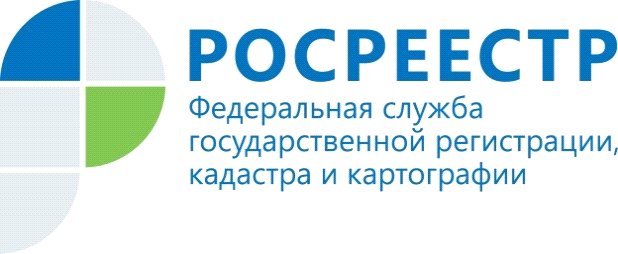 Состоялось очередное заседание Общественного совета при Управлении Росреестра по Красноярскому краю.  Предметом обсуждения на заседании 21 апреля 2022 года   явились результаты осуществления Управлением федерального государственного земельного контроля (надзора) за 2021 год, новое нормативное правовое регулирование вопросов осуществления федерального государственного земельного контроля (надзора). Также были рассмотрены иные актуальные вопросы, связанные с деятельностью  Общественного совета при Управлении.Председатель Общественного совета при Управлении Светлана Зылевич: «Общественный совет при Управлении призван обеспечить учет потребностей и интересов граждан в части относящейся к сфере деятельности Росреестра, поскольку вопросы, связанные с недвижимостью играют важную роль в жизни общества. Надеюсь, работа нового состава Общественного совета при Управлении будет конструктивной и плодотворной».Руководитель Управления Росреестра по Красноярскому краю Татьяна Голдобина: «Участие членов Общественного совета  имеет важное значение для Управления, поскольку взаимодействие с профессиональным сообществом повышает уровень открытости и качества предоставления услуг гражданам. Благодарю членов Общественного совета за активное участие в мероприятии».Материалы подготовлены Управлением Росреестра по Красноярскому краю Контакты для СМИ: тел.: (391)2-226-756 е-mail: pressa@r24.rosreestr.ru «ВКонтакте» http://vk.com/to24.rosreestr  